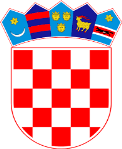 REPUBLIKA HRVATSKAMINISTARSTVO MORA, PROMETA I INFRASTRUKTUREUprava kopnenog prometa i inspekcijeSektor željezničkog i intermodalnog prometa ZAHTJEVZA OVLAŠTENJE ZA OBAVLJANJE SIGURNOG RADA I ODRŽAVANJA POSTOJENJA ŽIČARAPodnositelj zahtjeva:___________________________________________________________________(naziv pravne osobe)___________________________________________________________________(adresa)___________________________________________________________________(telefonski broj)___________________________________________________________________(adresa elektroničke pošte)___________________________________________________________________(matični broj subjekta)___________________________________________________________________(osobni identifikacijski broj)Zahtjev: voditelj žičare zamjenik voditelja žičare __________________________		   	 ____________________________ (mjesto i datum) 				        (potpis i pečat podnositelja)